Об установлении требований к порядку разработки и принятия правовых актов о нормировании в сфере закупок товаров, работ, услуг для обеспечения муниципальных нужд администрации Гривенского сельского поселения Калининского района, содержанию указанных актов и обеспечению их исполненияВо исполнение части 4 ст. 19 Федерального закона от 5 апреля 2013 г. N 44-ФЗ "О контрактной системе в сфере закупок товаров, работ, услуг для обеспечения государственных и муниципальных нужд", в соответствии с постановлением Правительства Российской Федерации от 18 мая 2015 г. N 476 "Об утверждении общих требований к порядку разработки и принятия правовых актов о нормировании в сфере закупок, содержанию указанных актов и обеспечению их исполнения", п о с т а н о в л я ю:1. Утвердить требования к порядку разработки и принятия правовых актов о нормировании в сфере закупок товаров, работ, услуг для обеспечения муниципальных нужд администрации Гривенского сельского поселения Калининского района, содержанию указанных актов и обеспечению их исполнения (прилагается).2. Признать утратившим силу постановление администрации Гривенского сельского поселения Калининского района от 28 декабря  2021 г. N322 "Об установлении требований к порядку разработки и принятия правовых актов о нормировании в сфере закупок товаров, работ, услуг для обеспечения муниципальных нужд администрации Гривенского сельского поселения Калининского района, содержанию указанных актов и обеспечению их исполнения".3. Общему отделу администрации Гривенского сельского поселения Калининского района (Юрьева Т.Н.) обнародовать настоящее постановление и разместить его на официальном сайте Гривенского сельского поселения Калининского района в информационно-телекоммуникационной сети «Интернет»4. Контроль за выполнением настоящего постановления оставляю за собой.5. Постановление вступает в силу после его официального обнародования.Исполняющий обязанности главы Гривенского сельского поселенияКалининского района                                                                               Е.В. Мовчан2ЛИСТ СОГЛАСОВАНИЯпроекта  постановления администрации Гривенского сельского поселения Калининского района  от  _________№ _______"Об установлении требований к порядку разработки и принятия правовых актов о нормировании в сфере закупок товаров, работ, услуг для обеспечения муниципальных нужд администрации Гривенского сельского поселения Калининского района, содержанию указанных актов и обеспечению их исполнения"Проект согласован:Заместителем  главы Гривенского сельского поселенияКалининского района                                                                          Е.В. МовчанОбщим отделом администрации Гривенского сельского поселения Калининского районаНачальник отдела                                                                                Т.Н. ЮрьеваПРИЛОЖЕНИЕ УТВЕРЖДЕНЫпостановлением  администрации    Гривенского сельского поселенияКалининского района                                                                             от _________ № ___ТРЕБОВАНИЯк порядку разработки и принятия правовых актов о нормировании в сфере закупок товаров, работ, услуг дляобеспечения муниципальных нужд Гривенского сельского поселения Калининского района, содержанию указанных актов и обеспечению их исполненияНастоящий документ определяет требования к порядку разработки и принятия, содержанию, обеспечению исполнения следующих правовых актов:а) администрации Гривенского сельского поселения Калининского района, утверждающих:правила определения нормативных затрат на обеспечение функций Администрации Гривенского сельского поселения Калининского района, обладающих правами юридического лица, осуществляющие функции и полномочия главных распорядителей бюджетных средств бюджета Гривенского сельского поселения Калининского района, (включая подведомственные казенные учреждения), нормативные затраты соответственно);правила определения требований к отдельным видам товаров, работ, услуг (в том числе предельные цены товаров, работ, услуг) закупаемым Администрацией и подведомственными им казенными учреждениями и бюджетными учреждениями;б) администрации Гривенского сельского поселения Калининского района, утверждающих:нормативные затраты на обеспечение функций Администрации (включая подведомственные им  казенные учреждения); требования к закупаемым Администрацией и подведомственным указанным органам казенными учреждениями, бюджетными учреждениями отдельным видам товаров, работ, услуг (в том числе предельные цены товаров, работ, услуг);Правовой акт, указанный в абзаце втором подпункта «а» пункта 1 настоящего документа, разрабатывается в  форме проекта постановления администрации Гривенского сельского поселения  Калининского района.Правовой акт, указанный в абзаце третьем подпункта «а» пункта 1 настоящего документа, разрабатывается в форме проекта постановления администрации Гривенского сельского поселения Калининского района.По решению руководителя муниципального органа утверждаются нормативы количества и (или) нормативы цены товаров, работ, услуг.Для проведения обсуждения в целях общественного контроля проектов правовых актов, указанных в пункте 1 настоящего документа, в соответствии с пунктом 6 общих требований к порядку разработки и принятия правовых актов о нормировании в сфере закупок, содержанию указанных актов и обеспечению их исполнения, утвержденных постановлением Правительства Российской Федерации от 18 мая 2015 г. № 476 «Об утверждении общих требований к порядку разработки и принятия правовых актов о нормировании в сфере закупок, содержанию указанных актов и обеспечению их исполнения» (далее также – обсуждение в целях общественного контроля, общие требования), муниципальные органы размещают проекты указанных правовых актов и пояснительные записки к ним в установленном порядке в единой информационной системе в сфере закупок.Срок проведения обсуждения в целях общественного контроля устанавливается муниципальными органами и не может быть менее трех рабочих дней со дня размещения проектов правовых актов, указанных в пункте 1 настоящего документа, в единой информационной системе в сфере закупок.Срок проведения обсуждения в целях общественного контроля проектов правовых актов, указанных в пункте 1 настоящих требований и принимаемых в период действия на территории Краснодарского края режима повышенной готовности для органов управления и сил территориальной подсистемы единой государственной системы предупреждения и ликвидации чрезвычайных ситуаций Краснодарского края или чрезвычайной ситуации в случае установления регионального уровня реагирования на чрезвычайную ситуацию и не может быть менее 1 календарного дня со дня размещения проектов правовых актов, указанных в пункте 1 настоящих требований, в единой информационной системе закупок.Если проекты правовых актов, в пункте 1настоящего документа, принимаются в целях осуществления закупок, необходимых для реализации пункта 3 Указа Президента Российской Федерации от 19 октября 2022 г. № 757 "О мерах, осуществляемых в субъектах Российской Федерации в связи с Указом Президента Российской Федерации от 19 октября 2022 г. № 756", то в срок проведения их обсуждения в целях общественного контроля не может быть менее 1 календарного дня со дня размещения проектов правовых актов, указанных в пункте 1  настоящего документа, единой информационной системе в сфере закупок.7. Муниципальные органы рассматривают предложения общественных объединений, юридических и физических лиц, поступившие в электронной или письменной форме в срок, установленный указанными органами с учетом положений пункта 5 настоящего документа.8. Муниципальные органы не позднее 30 календарных дней со дня истечения срока, указанного в пункте 5 настоящего документа, размещают в единой информационной системе в сфере закупок в целях общественного контроля протокол обсуждения, который должен содержать информацию об учете поступивших предложений общественных объединений, юридических и физических лиц и (или) обоснованную позицию указанных органов о невозможности учета поступивших предложений. 9. По результатам обсуждения в целях общественного контроля муниципальные органы при необходимости принимают решения о внесении изменений в проекты правовых актов, указанных в пункте 1 настоящего документа.Муниципальные органы по результатам обсуждения в целях общественного контроля вправе направить на рассмотрение указанные в абзаце третьем подпункта «а» и абзаце 3 подпункта «б» пункта 1 настоящего документа проекты правовых актов на заседании совета при администрации Гривенского сельского поселения Калининского района, (далее –совет).10. По результатам рассмотрения проектов правовых актов, указанных в абзаце 3 подпункта «а» и абзаце 3 подпункта «б» пункта 1 настоящего документа, совет принимает одно из следующих решений:а) о необходимости доработки проекта правового акта;б) о возможности принятия правового акта.11. Решение, принятое советом, оформляется протоколом, который не позднее 3 рабочих дней со дня принятия соответствующего решения размещается муниципальными органами, отраслевыми (функциональными) органами в установленном порядке в единой информационной системе в сфере закупок.12. Муниципальные органы до 1 июня текущего финансового года принимают правовые акты, указанные в абзаце 2 подпункта «б» пункта 1 настоящего документа.При обосновании объекта и (или) объектов закупки учитываются изменения, внесенные в правовые акты, указанные в абзаце 2 подпункта «б» пункта 1 настоящего документа, до представления главными распорядителями бюджетных средств распределения бюджетных ассигнований в порядке, установленном администрацией Гривенского сельского поселения Калининского района.13. Правовые акты, предусмотренные подпунктом «б» пункта 1 настоящего документа, пересматриваются при необходимости.Муниципальные органы вправе направить на рассмотрение совета вопрос о пересмотре указанных правовых актов, который принимает одно из следующих решений:1) о необходимости внесения изменений в правовой акт в порядке, установленном для его принятия;2) об отсутствии необходимости внесения изменений в правовой акт.14. В случае принятия решения, указанного в подпункте «а» пункта 9 настоящего документа, муниципальные органы утверждают правовые акты, указанные в абзаце 3  подпункта «а» и абзаце 3 подпункта «б» пункта 1 настоящего документа, после их доработки в соответствии с решениями, принятыми советом.15. Муниципальные органы в течение 7 рабочих дней со дня принятия правовых актов, указанных в подпункте «б» пункта 1 настоящего документа, размещают такие правовые акты в установленном порядке в единой информационной системе в сфере закупок.16. Внесение изменений в правовые акты, указанные в подпункте «б» пункта 1 настоящего документа, осуществляется в порядке, установленном для их принятия.17. Постановление администрации Гривенского сельского поселения Калининского района, утверждающее правила определения требований к закупаемым муниципальными органами и подведомственным им казенными учреждениями, бюджетными учреждениями отдельным видам товаров, работ, услуг (в том числе предельные цены товаров, работ, услуг), должно определять:а) порядок определения значений характеристик (свойств) отдельных видов товаров, работ, услуг (в том числе предельных цен товаров, работ, услуг), включенных в утвержденный администрацией Гривенского сельского поселения Калининского района перечень отдельных видов товаров, работ, услуг;б) порядок отбора отдельных видов товаров, работ, услуг (в том числе предельных цен товаров, работ, услуг), закупаемых самим муниципальным органом и подведомственными указанным органам казенными, бюджетными учреждениями (далее – ведомственный перечень);в) форму ведомственного перечня.18. Постановление администрации Гривенского сельского поселения Калининского района, утверждающее правила определения нормативных затрат, должно определять:а) порядок расчета нормативных затрат, в том числе формулы расчета;б) обязанность муниципальных органов определить порядок расчета нормативных затрат, для которых порядок расчета не определен администрацией Гривенского сельского поселения Калининского района;в) требование об определении муниципальными органами нормативов количества и (или) цены товаров, работ, услуг, в том числе сгруппированных по должностям работников и (или) категориям должностей работников.19. Правовые акты муниципальных органов, утверждающие требования к отдельным видам товаров, работ, услуг, закупаемых указанными органами, их подведомственными казенными, бюджетными учреждениями должен содержать следующие сведения:а) наименования заказчиков (подразделений заказчиков), в отношении которых устанавливаются требования к отдельным видам товаров, работ, услуг (в том числе предельные цены товаров, работ, услуг);б) перечень отдельных видов товаров, работ, услуг с указанием характеристик (свойств) и их значений.20. Муниципальные органы разрабатывают и утверждают индивидуальные, установленные для каждого работника, и (или) коллективные, установленные для нескольких работников, нормативы количества и (или) цены товаров, работ, услуг по структурным подразделениям указанных органов.20. Правовые акты муниципальных органов, утверждающие нормативные затраты, должны определять:а) порядок расчета нормативных затрат, для которых правилами определения нормативных затрат не установлен порядок расчета;б) нормативы количества и (или) цены товаров, работ, услуг, в том числе сгруппированные по должностям работников и (или) категориям должностей работников.21. По решению руководителя муниципального органа устанавливаются требования к отдельным видам товаров, работ, услуг, закупаемым одним или несколькими их подразделениями, подведомственными указанным органам казенными учреждениями, бюджетными учреждениями, и (или) нормативные затраты на обеспечение функций муниципальных органов и (или) одного или нескольких их подведомственных указанным органам казенных учреждений.22. Требования к отдельным видам товаров, работ, услуг и нормативные затраты применяются для обоснования объекта и (или) объектов закупки соответствующего заказчика».Заместитель главы Гривенскогосельского поселения Калининского района 	                                    Е.В. Мовчан								             	        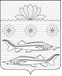 АДМИНИСТРАЦИЯ ГРИВЕНСКОГО СЕЛЬСКОГО ПОСЕЛЕНИЯ КАЛИНИНСКОГО РАЙОНААДМИНИСТРАЦИЯ ГРИВЕНСКОГО СЕЛЬСКОГО ПОСЕЛЕНИЯ КАЛИНИНСКОГО РАЙОНААДМИНИСТРАЦИЯ ГРИВЕНСКОГО СЕЛЬСКОГО ПОСЕЛЕНИЯ КАЛИНИНСКОГО РАЙОНААДМИНИСТРАЦИЯ ГРИВЕНСКОГО СЕЛЬСКОГО ПОСЕЛЕНИЯ КАЛИНИНСКОГО РАЙОНААДМИНИСТРАЦИЯ ГРИВЕНСКОГО СЕЛЬСКОГО ПОСЕЛЕНИЯ КАЛИНИНСКОГО РАЙОНААДМИНИСТРАЦИЯ ГРИВЕНСКОГО СЕЛЬСКОГО ПОСЕЛЕНИЯ КАЛИНИНСКОГО РАЙОНААДМИНИСТРАЦИЯ ГРИВЕНСКОГО СЕЛЬСКОГО ПОСЕЛЕНИЯ КАЛИНИНСКОГО РАЙОНАПОСТАНОВЛЕНИЕПОСТАНОВЛЕНИЕПОСТАНОВЛЕНИЕПОСТАНОВЛЕНИЕПОСТАНОВЛЕНИЕПОСТАНОВЛЕНИЕПОСТАНОВЛЕНИЕот№станица Гривенскаястаница Гривенскаястаница Гривенскаястаница Гривенскаястаница Гривенскаястаница Гривенскаястаница ГривенскаяПроект подготовлен и внесен:Финансовым отделом администрации Гривенского сельского поселения Калининского районаНачальник отдела        Е.В. Чурекова